0.12 ПРОЕКТОб утверждении бланков органов местного самоуправления муниципального округа ГоловинскийВ соответствии с частью 2 статьи 10 Закона города Москвы от 6 ноября 2002 года № 56 «Об организации местного самоуправления в городе Москве», с частью 1 статьи 7 Устава муниципального округа Головинский, с учетом решения Совета депутатов муниципального округа Головинский от 30 октября 2018 года № 99 «Об информационной политике в муниципальном округе Головинский» Советом депутатов принято решение:Утвердить бланки органов местного самоуправления муниципального округа Головинский:Решение Совета депутатов муниципального округа Головинский (приложение 1);Депутат Совета депутатов муниципального округа Головинский (приложение 2);Депутатский запрос Совета депутатов муниципального округа Головинский (приложение 3);Глава муниципального округа Головинский (приложение 4);Постановление главы муниципального округа Головинский (приложение 5);Распоряжение главы муниципального округа Головинский (приложение 6);Администрация муниципального округа Головинский (приложение 7);Постановление администрации муниципального округа Головинский (приложение 8);Распоряжение администрации муниципального округа Головинский (приложение 9).Решение Совета депутатов муниципального округа Головинский  от 26 февраля 2019 года № 20 «Об утверждении бланков органов местного самоуправления муниципального округа Головинский» признать утратившим силу.Определить, что бланки, указанные в пункте 1 настоящего решения, выполняются тёмно-медным (светло-коричневым) цветом на белом фоне.Администрации муниципального округа Головинский:4.1. Обеспечивать изготовление бланков органов местного самоуправления муниципального округа Головинский указанных в пункте 1 настоящего решения;4.2. Разместить настоящее решение на официальном сайте органов местного самоуправления муниципального округа Головинский www.наше-головино.рф.  Настоящее решение вступает со дня его принятия.Контроль исполнения настоящего решения возложить на главу муниципального округа Головинский Борисову Е.Г. и председателя Регламентной комиссии - депутата Береговую Т.В.Главамуниципального округа Головинский		                       Е.Г. Борисова Приложение 1 к решению Совета депутатов муниципального округа Головинский от 26 января 2023 года № _______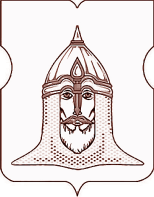 СОВЕТ ДЕПУТАТОВМУНИЦИПАЛЬНОГО ОКРУГА ГОЛОВИНСКИЙРЕШЕНИЕ_______________________ № ______________________Приложение 2 к решению Совета депутатов муниципального округа Головинский от 26 января 2023 года № _______ДЕПУТАТ СОВЕТА ДЕПУТАТОВМУНИЦИПАЛЬНОГО ОКРУГА ГОЛОВИНСКИЙУлица Флотская, д. 1, Москва, 125565Телефон: (495) 456-06-81      							          E-mail: info@golmos.ru ОКПО 13560338, ОГРН 1037743005695, ИНН/КПП 7743070748/774301001                                   http://golmos.ru_________________________ № _________________________на № _____________________ от  _______________________Приложение 3 к решению Совета депутатов муниципального округа Головинский от 26 января 2023 года № _______СОВЕТ ДЕПУТАТОВМУНИЦИПАЛЬНОГО ОКРУГА ГОЛОВИНСКИЙДЕПУТАТСКИЙ ЗАПРОСУлица Флотская, д. 1, Москва, 125565Телефон: (495) 456-06-81      							          E-mail: info@golmos.ru ОКПО 13560338, ОГРН 1037743005695, ИНН/КПП 7743070748/774301001                                   http://golmos.ru_________________________ № _________________________на № _____________________ от  _______________________Приложение 4 к решению Совета депутатов муниципального округа Головинский от 26 января 2023 года № _______ГЛАВАМУНИЦИПАЛЬНОГО ОКРУГА ГОЛОВИНСКИЙУлица Флотская, д. 1, Москва, 125565Телефон: (495) 456-06-81      							          E-mail: info@golmos.ru ОКПО 13560338, ОГРН 1037743005695, ИНН/КПП 7743070748/774301001                                   http://golmos.ru_________________________ № _________________________на № _____________________ от  _______________________Приложение 5 к решению Совета депутатов муниципального округа Головинский от 26 января 2023 года № _______ГЛАВАМУНИЦИПАЛЬНОГО ОКРУГА ГОЛОВИНСКИЙПОСТАНОВЛЕНИЕ______________________ № ______________________Приложение 6 к решению Совета депутатов муниципального округа Головинский от 26 января 2023 года № _______ГЛАВАМУНИЦИПАЛЬНОГО ОКРУГА ГОЛОВИНСКИЙРАСПОРЯЖЕНИЕ_____________________ № _____________________Приложение 7 к решению Совета депутатов муниципального округа Головинский от 26 января 2023 года № _______АДМИНИСТРАЦИЯМУНИЦИПАЛЬНОГО ОКРУГА ГОЛОВИНСКИЙУлица Флотская, д. 1, Москва, 125565Телефон: (495) 456-06-81      							          E-mail: info@golmos.ru ОКПО 13560338, ОГРН 1037743005695, ИНН/КПП 7743070748/774301001                                   http://golmos.ru_________________________ № _________________________на № _____________________ от  _______________________Приложение 8 к решению Совета депутатов муниципального округа Головинский от 26 января 2023 года № _______АДМИНИСТРАЦИЯ МУНИЦИПАЛЬНОГО ОКРУГА ГОЛОВИНСКИЙПОСТАНОВЛЕНИЕ_______________________ № ________________________Приложение 9 к решению Совета депутатов муниципального округа Головинский от 26 января 2023 года № _______АДМИНИСТРАЦИЯ МУНИЦИПАЛЬНОГО ОКРУГА ГОЛОВИНСКИЙРАСПОРЯЖЕНИЕ_____________________ № _____________________